Ενημέρωση & Συγκατάθεση για την Πολιτική Προστασίας Προσωπικών ΔεδομένωνΟ Παιδικός Σταθμός  (Π.Σ.) /Βρεφονηπιακός Σταθμός ………… (με έδρα : ……….., ΤΚ , Πόλη , Τηλέφωνο) με την ιδιότητα του «Υπευθύνου Επεξεργασίας» θέτει σε ισχύ από 25-05-2018 την «Πολιτική Προστασίας Δεδομένων» , σε εφαρμογή του Κανονισμού ΕΕ 2016/679 που βρίσκεται στην ιστοσελίδα www.dpa.gr  και στην οποία περιγράφεται αναλυτικά ο τρόπος άσκησης των δικαιωμάτων για τα προσωπικά δεδομένα των συναλλασσόμενων με την επιχείρηση.Στον Παιδικό Σταθμό / Βρεφονηπιακό Σταθμό ……..  στοχεύουμε στην άρτια δομημένη εκπαιδευτική λειτουργία, την στηρίζουμε με σεβασμό προς τους μαθητές μας . Θα θέλαμε να μας επιτρέψετε να σας ενημερώνουμε για θέματα που αφορούν την φοίτηση στον Π.Σ /Βρεφονηπιακό Σταθμό ………….... Νομιμοποιητική βάση επεξεργασίας των δεδομένων σας αποτελεί η σαφής συγκατάθεσή σας. Το τηλέφωνο (σταθερό και κινητό) μπορεί να γνωστοποιηθεί στους σχετικούς με το τμήμα παιδαγωγούς προκειμένου να είναι σε θέση να σας ενημερώνουν για οποιοδήποτε θέμα αφορά την απασχόληση στον Π.Σ /Βρεφονηπιακό Σταθμό. Τα στοιχεία επικοινωνίας σας ( τηλέφωνο σταθερό και κινητό , e-mail )  θα χρησιμοποιούνται μόνο από τον  Π.Σ /Βρεφονηπιακό Σταθμό για τους σκοπούς που αναφέρθηκαν πιο πάνω, και πάντα σεβόμενοι τον Ευρωπαϊκό Κανονισμό  περί προστασίας δεδομένων προσωπικού χαρακτήρα, και κανείς τρίτος δεν θα γίνεται αποδέκτης των δεδομένων σας.             Με την παρούσα ζητάμε να μας επιβεβαιώσετε ότι ενημερωθήκατε :Για τα δικαιώματα  της πρόσβασης , διόρθωσης , διαγραφής , φορητότητας , περιορισμού επεξεργασίας , ανάκλησης, συγκατάθεσης/εναντίωσης προσωπικών δεδομένων , υποβολής καταγγελίας στην Αρχή Προστασίας Προσωπικών Δεδομένων (Κηφισίας 1-3 , Τ.Κ. 11523 , Αθήνα , τηλ. 2106475600 , contact@dpa.gr)Για τους σκοπούς επεξεργασίας: της παροχής των υπηρεσιών μας και της επεξεργασίας που μας επιτρέπει να εκπληρώνουμε τις συμβατικές μας και εκ του νόμου υποχρεώσεις μας προς τρίτους ή Αρχές.Για την διαβίβαση των δεδομένων (Αποδέκτες) στο προσωπικό μας, στις αρμόδιες δημόσιες αρχές και στους συνεργάτες , για την εκπλήρωση των υποχρεώσεων μας.Για την διατήρηση των δεδομένων για το σύνολο της διάρκειας σύμβασης , σε φυσικό και ηλεκτρονικό αρχείο και μετασυμβατικά για όσο ορίζει ο νόμος μέχρι την παραγραφή των τυχόν αστικών αξιώσεωνΗ κάτωθι συγκατάθεσή σας θα σημαίνει ότι ο οργανισμός μπορεί να χρησιμοποιήσει τα προαναφερθείσα στοιχεία για τους σκοπούς που αναφέρθηκαν παραπάνω.ΝΑΙ δίνω την συγκατάθεση μου για την γνωστοποίηση των στοιχείων επικοινωνίας μου στους σχετικούς με το τμήμα παιδαγωγούς προκειμένου να ενημερώνομαι για θέματα που αφορούν την φοίτηση στον Π.Σ /Βρεφονηπιακό Σταθμό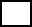 ΟΧΙ δεν δίνω την συγκατάθεση μου για την γνωστοποίηση των στοιχείων επικοινωνίας μου στους σχετικούς με το τμήμα παιδαγωγούς προκειμένου να ενημερώνομαι για θέματα που αφορούν την φοίτηση στον Π.Σ /Βρεφονηπιακό Σταθμό.       ΝΑΙ επιθυμώ να λαμβάνω ενημερώσεις  στο σταθερό τηλέφωνο.	                        ΟΧΙ δεν επιθυμώ να λαμβάνω ενημερώσεις στο σταθερό τηλέφωνο.		                ΝΑΙ επιθυμώ να λαμβάνω ενημερώσεις με κλήσεις στο κινητό τηλέφωνο.	                   ΟΧΙ δεν επιθυμώ να λαμβάνω ενημερώσεις με κλήσεις στο κινητό τηλέφωνο.ΝΑΙ επιθυμώ να λαμβάνω ενημερώσεις στο προσωπικό e-mail.			 ΟΧΙ δεν επιθυμώ να λαμβάνω ενημερώσεις στο προσωπικό e-mail. 		 ΝΑΙ επιθυμώ να λαμβάνω ενημερώσεις στο κινητό τηλέφωνο με SMS.	ΟΧΙ δεν επιθυμώ να λαμβάνω ενημερώσεις στο κινητό τηλέφωνο με SMS.	Καθίσταται σαφές ότι έχετε το δικαίωμα να ανακαλέσετε ανά πάσα στιγμή τη συγκατάθεσή σας. Ενώ μπορείτε ανά πάσα στιγμή να ασκήσετε τα δικαιώματα σας, τα οποία σύμφωνα με το Νόμο 679/2016 είναι τα ακόλουθα: 1.   Δικαίωμα ενημέρωσης και πρόσβασης στα δεδομένα2.   Δικαίωμα διόρθωσης3.   Δικαίωμα περιορισμού της επεξεργασίας4.   Δικαίωμα εναντίωσης στην επεξεργασία5.   Δικαίωμα στη λήθη6.   Δικαίωμα στη φορητότητα των δεδομένωνΤυχόν αιτήματα ή αντιρρήσεις θα πρέπει να γίνονται εγγράφως στον DPO.Έχετε το δικαίωμα να προσφύγετε στην Αρχή Προστασίας Δεδομένων Προσωπικού Χαρακτήρα για ζητήματα που αφορούν στην επεξεργασία προσωπικών σας δεδομένων. Για την αρμοδιότητα της Αρχής και τον τρόπο υποβολής καταγγελίας, μπορείτε να επισκεφθείτε την ιστοσελίδα της (www.dpa.gr □ Τα δικαιώματά μου □ Υποβολή καταγγελίας) όπου υπάρχουν αναλυτικές πληροφορίες.ΔΗΛΩΣΗΈχω διαβάσει και έχω ενημερωθεί για το περιεχόμενο του παρόντος και ελεύθερα και με πλήρη επίγνωση αποδέχομαι και δίδω τη ρητή συγκατάθεσή μου για τη νόμιμη επεξεργασία των δεδομένων προσωπικού χαρακτήρα που με αφορούν, για τους σκοπούς που περιγράφονται πιο πάνω ως οι περί Επεξεργασίας Δεδομένων Προσωπικού Χαρακτήρα (Προστασία του Ατόμου) Νόμοι, όπως τροποποιήθηκαν.  ΗΜΕΡΟΜΗΝΙΑ ....../...../……..Ο ΔΗΛΩΝΟΝΟΜΑΤΕΠΩΝΥΜΟ                                                              Υπογραφή                       Έχω διαβάσει τα παραπάνω και ενημερώθηκα για το πλήρες κείμενο της Πολιτικής Προστασίας Προσωπικών Δεδομένων το οποίο μου έχει παραδοθεί                                                        Η ΔΗΛΟΥΣΑΟΝΟΜΑΤΕΠΩΝΥΜΟ                                                              Υπογραφή            																					   Έχω διαβάσει τα παραπάνω και ενημερώθηκα για το πλήρες κείμενο της Πολιτικής Προστασίας Προσωπικών Δεδομένων το οποίο μου έχει παραδοθεί                                                                                                                              